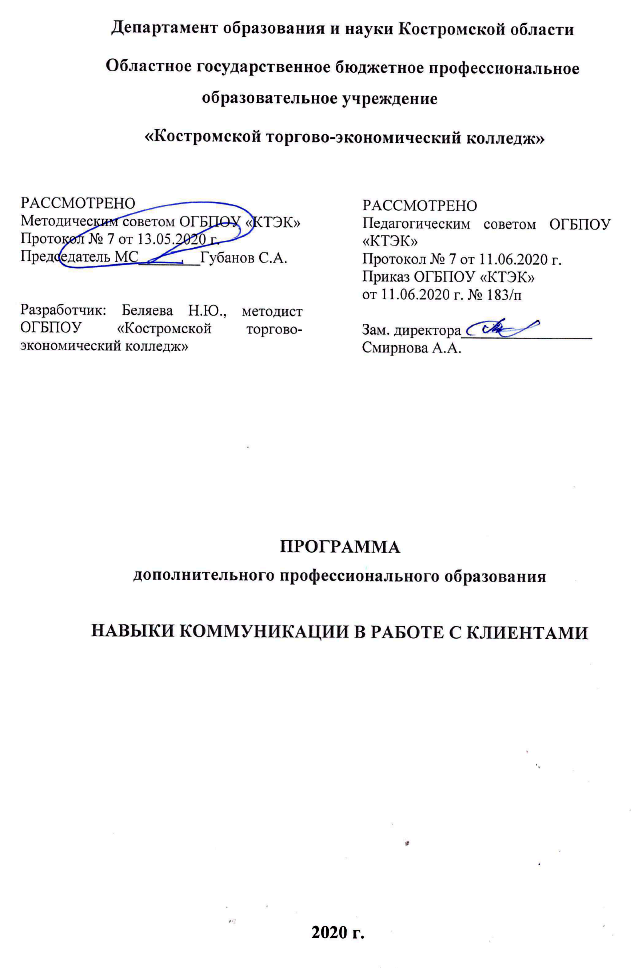 ОПИСАНИЕ ПРОГРАММЫНазвание программы: Программа дополнительного профессионального образования «Навыки коммуникации в работе с клиентами».Категория слушателей: лица, имеющие/получающие высшее и (или) среднее профессиональное образование без опыта работы, а также работники индустрии общественного питания с опытом работы, нуждающиеся в повышении квалификации по компетенции «Поварское дело». Цель освоение модуля: совершенствование и развитие навыков коммуникативной  культуры  слушателей курсов повышения квалификации по компетенции «Поварское дело».Форма обучения: очно-заочная с применением дистанционных образовательных технологий. Трудоемкость программы:  16 час,     в том числе:7 час – теоретические занятия4 час – практические занятиячас – практические (ДОТ) Освоение модуля предполагает достижение следующего уровня  квалификации в соответствии с профессиональным стандартом «Повар», утвержденным Приказом Министерства труда и социальной защиты РФ от 08 сентября 2015 г.  № 610 п. Образовательные результаты обучения: В результате освоения учебного модуля слушатель должен приобрести умения и знания, определенные ПС «Повар» и необходимые для качественного выполнения трудовых функций: Слушатель, освоивший программу, должен  обладать  умениями : - организовывать обучение помощников повара на рабочих местах технологиям приготовления блюд, напитков и кулинарных изделий;- готовить и презентовать блюда и напитки с элементами шоу;- составлять портфолио на блюда, напитки и кулинарные изделия.  Слушатель, освоивший программу, должен обладать  знаниями: - технологии наставничества и обучения на рабочих местах;- принципы и приемы презентации блюд, напитков, кулинарных изделий потребителям. Для шеф-повара и бригадира поваровУмения: -   разрабатывать план работы бригады поваров;- распределять работу между членами бригады и ставить задачи подчиненным;- обучать членов бригады на рабочих местах современным технологиям приготовления блюд, напитков и кулинарных изделий разнообразного  ассортимента.Знания:-   управлять конфликтными ситуациями, возникающими в бригаде; - методы планирования, организации, стимулирования и контроля деятельности сотрудников организации питания;-  теории межличностного и делового общения, переговоров, конфликтологии малой группы.   8. Учебный планКалендарный учебный график10. Организационно–педагогические условия10.1 Материально-технические условия реализации программы10.2. Кадровые ресурсы10.3. Учебно-методическое обеспечение программы1. Виханский О. С., Наумов А. И. Менеджмент: человек, стратегия, организация, процесс: Учебник. / М.: Изд-во МГУ, 2016.2. Зеличенко А.И., Шмелев А.Г. К вопросу о классификации мотивационных факторов трудовой деятельности и профессионального выбора // Вестник МГУ. Сер. 14. Психология. - 2017. - № 4. - С. 33-43.3. Иванова Е.М. Основы психологического изучения профессиональной деятельности. - М.: МГУ, 2017. - 208 с.4. Иванова Е.М. Психология профессиональной деятельности: Учеб. пособие. - М.: ПЕР СЭ, 2016. - 382 с.5. Климов Е.А. Психология профессионала. - М.: ИПП; Воронеж: МОДЭК, 1996. - 400 с.6. Климов Е.А. Психология профессионального самоопределения. - М.: Академия, 2017. - 302 с.7. Климов Е.А. Развивающийся человек в мире профессий. - Обнинск: МГУ, 2016. - 56 с.8. Управление персоналом организации: Ученик / Под ред. А. Я. Кибанова. / М.: ИНФРА-М, 2017.9. Шеламова Г.М. Психология и этика коммерческой деятельности. Учебник. ИЦ «Академия» 2017г.11. Оценка качества освоения программы11.1 Формы текущего контроля успеваемости и промежуточной аттестации по программе: 11.2 Примеры оценочных материалов для разделов учебной программы:11.3 Критерии и шкала оценки для промежуточной аттестации по модулю:Успешное освоение программы  учебного модуля  достигается  при условии  осуществления промежуточной аттестации по программе в форме зачета.Примерные вопросы зачета1.  Понятие общения. Потребности общения. Виды и средства общения. Роль общения в профессиональной деятельности повара.2. Особенности индивидуального общения с потребителями. Понятие общения и диалога с гостями/клиентами в сфере общественного питания.3.  Типы гостей/клиентов. Особенности взаимодействия с каждым типом гостей/клиентов.  4.  Типы гостей/клиентов по ведущему каналу восприятия информации (аудиалы, визуалы, кинестетики). Учет типологии в разработке, приготовлении и организации презентации кулинарно-кондитерского продукта. 5. Приемы/техники  эффективного общения. Характеристика директивных  и понимающих  техник общения.  Механизм применения. 6.  Психологические процессы в малых социальных группах (бригаде). Групповая сплоченность. Групповая совместимость.  Диагностика групповой сплоченности и групповой совместимости.7.  Роль команды  в производственной деятельности. Критерии эффективности   командной работы.  8. Современные механизмы мотивации сотрудников.9. Причины и виды конфликтов, механизмы их преодоления и способы предупреждения.10.  Методы развития коммуникативных способностей личности. № п/пНаименование разделаВсего, часАудиторныезанятияАудиторныезанятияДистанционныезанятияДистанционныезанятияСРС, час.Промежу-точнаяаттестация, час № п/пНаименование разделаВсего, часиз нихиз нихиз нихиз нихСРС, час.Промежу-точнаяаттестация, час № п/пНаименование разделаВсего, частеоретические занятия (лекции)Лабораторно-практические  занятия  теоретические занятия (лекции)практические  занятия  СРС, час.Промежу-точнаяаттестация, час 1234567891.Вводное диагностическое занятие. Определение уровня  развития коммуникативных навыков слушателей курсов 211-  2.Эффективное общение как инструмент достижения профессиональных  целей2113.Типология клиентов. Особенности организации  взаимодействий с каждой из  клиентских групп 2114. Бригада поваров как малая социальная группа. Психологические процессы в группе. 211Особенности организации командной работы. Психологическая совместимость членов команды 211Психологические правила презентации авторского/фирменного блюда. Мастер-класс как современный формат обучения начинающих специалистов и продвижение  авторского опыта. 21110.Конфликты в организации. Стратегии поведения в конфликте.211Промежуточная аттестация по модулюПромежуточная аттестация по модулю21-1--Зачет Всего:Всего:1674-5-Наименование разделов (дисциплин, практик, стажировок, иных видов учебной деятельности) Объем  нагрузки, ч.Учебные неделиУчебные неделиУчебные неделиУчебные неделиУчебные неделиУчебные неделиУчебные неделиУчебные неделиУчебные неделиУчебные неделиНаименование разделов (дисциплин, практик, стажировок, иных видов учебной деятельности) Объем  нагрузки, ч.12341 раздел222 раздел223 раздел224 раздел 225 раздел226 раздел 227 раздел 22Промежуточная аттестация по модулю 22Вид ресурсаХарактеристика ресурса и количествоАудиторияУчебный кабинет этики и психологии, оснащенный доской учебной, рабочим местом преподавателя, столами, стульями (по числу обучающихся) Технические средства обучения: компьютеры, принтер, экран, колонки. Канцелярские товарыРучки, бумага, калькуляторы.Вид ресурсаХарактеристика ресурса и количествоРуководитель программы Руководитель структурного подразделенияРазработчик проектаПреподаватель высшей квалификационной категории. Психолог.  Лектор Преподаватель высшей квалификационной категории. Психолог.  Тьютор Психолог/педагог-психолог. Наименование разделов учебного плана Технология и/или метод(ы) проведения оценочного мероприятия Шкала оценки (баллы, «зачтено» / «не зачтено»)Размещение оценочных материалов 1. Вводное диагностическое занятие. Определение уровня  развития коммуникативных навыков слушателей курсовСтимульный диагностический  материал -СДО 2. Эффективное общение как инструмент достижения профессиональных  целейЗРЗачтено Учебник 3.Типология гостей/клиентов. Особенности организации  взаимодействий с каждой из  клиентских группТАЗачтеноУчебник 4.Бригада поваров как малая социальная группа. Психологические процессы в группе.ГДЗачтеноУчебное пособие 5. Особенности организации командной работы. Психологическая совместимость членов командыТАЗачтеноСДО6. Психологические правила презентации авторского/фирменного блюда. Мастер-класс как современный формат обучения начинающих специалистов и продвижения  авторского опытаГДЗачтеноПрактикум 7. Конфликты в организации. Стратегии поведения в конфликте.  ПДЗачтеноСДО Промежуточная аттестация по модулюСобеседование  ЗачтеноКонтрольно-оценочные материалы в эл. формате и на бумажном носителе 